事業の流れ　例　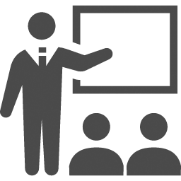 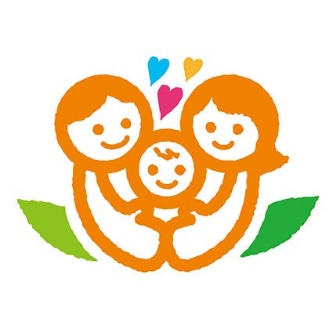 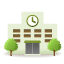 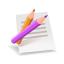 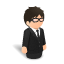 